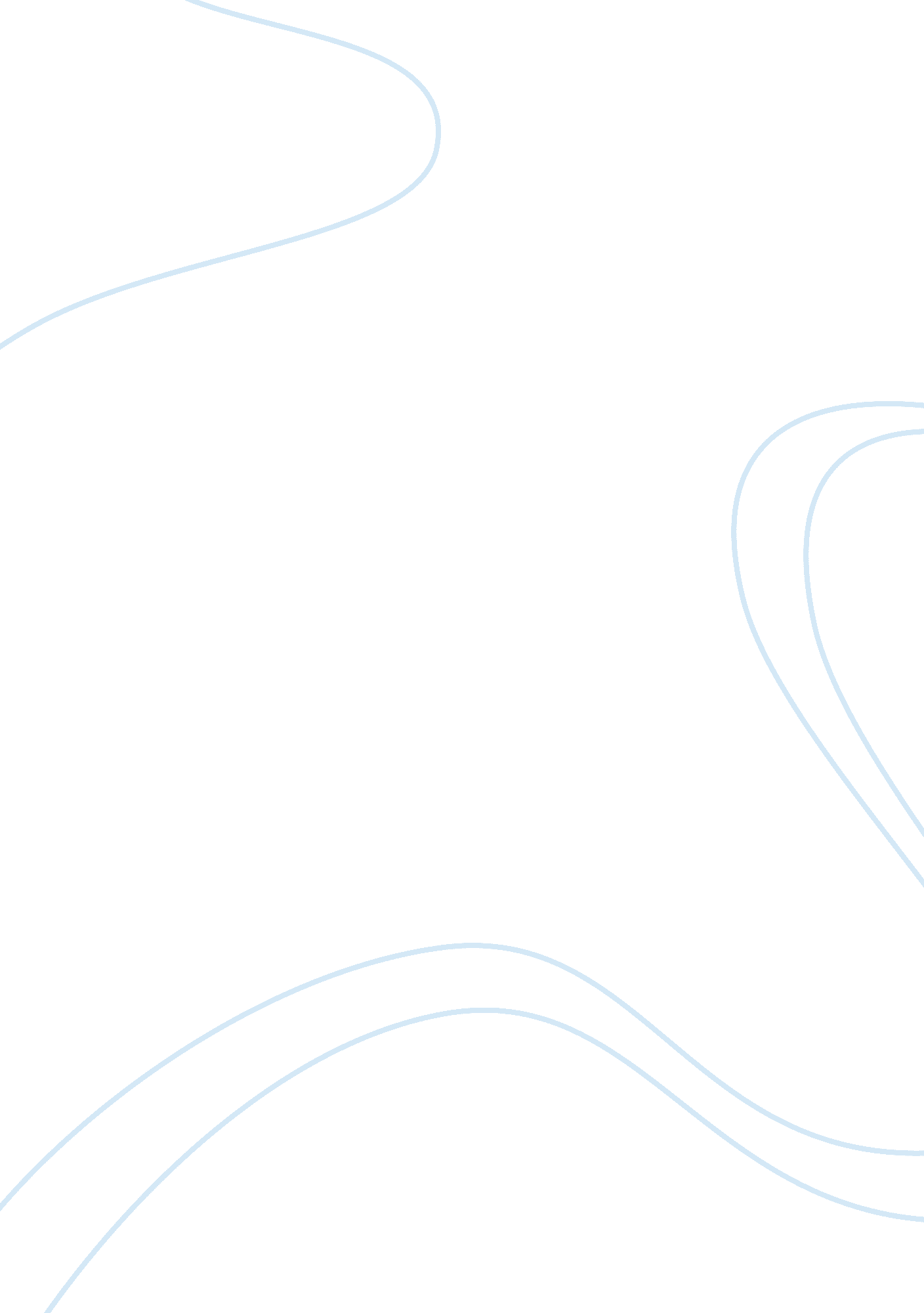 Is artificial intelligence a threat or an aid to the future of humanity?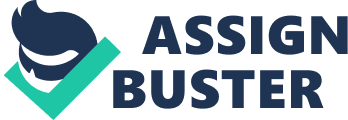 Table of Contents Introduction Without humans’ control, Artificial Intelligence might be a Threat to the Future of Humanity The continuous development of AI could negatively Interfere with Military Programs Artificial Intelligence might take our Jobs by the next Century Artificial Intelligence, created by humans, is a tool that we can operate when we provide the Proper Guidance Sophia, the robot, seems to be a scam, an Advertising tool, The Hanson Robotics’ approach to raise funds, to Attract Investors Conclusion References Is artificial intelligence a threat or an aid to the future of humanity? Introduction When we investigate the present reality and every one of the progressions that are being made in science, innovation, and other related zones, we can unmistakably observe that humankind has a brilliant future in front of them. Innovation headways are being utilized to enable individuals to work more gainfully, to enhance the lives of people, to make certain assignments quicker and progressively advantageous, and even to spare lives. In the previous couple of years, a great deal of progressions has been made and, while a great many people think about these advancements as a constructive effect on mankind, a few people have stood up about potential threats that innovation and the eventual fate artificial intelligence may hold for humankind and for the planet we live on. Subsequently, there is presently a consistent discussion between whether future artificial intelligence will be our companion or may be a potential foe of mankind. Without humans’ control, Artificial Intelligence might be a Threat to the Future of Humanity Presently in the general public, we are living on a universe of machines. We rely upon machines for each field of our life. Everything around us are utilizations of Artificial Intelligence. Forced air systems, cameras, computer games, therapeutic hardware, were traffic lights, fridges, and so on work on a “ brilliant” innovation. Artificial Intelligence is a part of software engineering that takes a shot at to make a PC framework able to respond like an individual. That is to make machines fit for detecting its general surroundings, to comprehend discussions and to accept choices as a human would. PCs have more computational power than the human cerebrum Now, PCs are a huge number of times quicker than they were fifty years back. Human minds appear to be far “ quicker” than PCs for a wide assortment of undertakings. All things considered, more prominent computational speed makes a few alleged Artificial Intelligent frameworks appear to be more astute Artificial Intelligence (AI) have an incredible job in the field of mechanical autonomy. Man-made consciousness in mechanical technology covers points like characteristic dialect preparing, structure, human factors, and processing hypothesis. Regular dialect preparing, a subfield of Artificial Intelligence, gives PCs the understanding they require to deal with data being encoded by people. PC vision educates PCs on the most proficient method to grasp pictures and scenes. It has as a portion of its objectives: picture acknowledgment, picture following and picture mapping. This application is esteemed in the fields of drug, security, reconnaissance, military activities, even motion picture making (Tyagi, 2016) . Since the beginnings of development man has had an interest for a human-like creation that would help him. Apply autonomy and machines come to presence from this rationale Artificial Intelligence to the Hollywood age is generally about androids, humanoids and robots. It is about machines leaving control, supplanting humankind and global control. There is a shot of happening this circumstance in future because of the impact of Artificial Intelligence. The continuous development of AI could negatively Interfere with Military Programs The basic factor to consider in the discussion over independent weapons is the expanding powerlessness to disambiguate business ramble self-sufficiency from that of military UAVs. For sure, with the quickly growing business advertise for both air and ground self-governing frameworks, there is proof of some moving in AI aptitude from military to business undertakings. Subsequently, forbidding a self-ruling innovation for military use may not be down to earth given that subordinate or prevalent advancements could well be accessible in the business part. Likewise, the halter kilter advancement of the business self-sufficient framework market would probably result in an absence of skill for governments and militaries, which could prompt bargained and risky independent frameworks, both completely and semi-self-enough. Both military and business robots will later fuse ‘ man-made consciousness’ (AI) that could make them equipped for undertaking assignments and missions all alone. In the military setting, this offers ascend to a discussion with respect to whether such robots ought to be permitted to execute such missions, particularly if there is a plausibility that any human life could be in question. (Calamur, 2017) A figurative weapons contest is in advancement in the business circle of independent frameworks improvement, and this move in R&D exertion and use from military to business settings is tricky. Military self-sufficient frameworks improvement has been moderate and steady, best case scenario, and fails to measure up with the advances made in business self-sufficient frameworks, for example, rambles, and particularly in driverless vehicles. In a fervently aggressive market for exceedingly talented roboticists and related architects over the area’s keenest on AI, aviation and safeguard, where subsidizing is far outmatched by that of the business car or data and correspondence parts, is less speaking to the most capable work force. Accordingly, the worldwide protection industry is falling behind its business partners as far as innovation advancement, with the hole just broadening as the best and most brilliant specialists move to the business circle. Artificial Intelligence might take our Jobs by the next Century • Artificial Intelligence is for the most part sustaining the crude data sources and the relating result into a framework. The job of this mechanized gadget is to concoct an idealistic calculation to achieve that specific yield with the given information input sets. This assignment plainly would require less work and thusly requests less labor. • Every work or an undertaking has some dimension of mechanization related with it. With the subjective personality intensity of Artificial knowledge bolstered gadgets, it would gradually supplant this mechanization game plan, raising it to a dimension that would improve their occupations as well as guarantee higher proficiency and exactness when contrasted with the work done by people. (McClelland, 2018) • With such vicious rivalry among different firms of various nations, organizations have begun focusing on the tech-situated angle as opposed to putting decently in labor and worker enlistment methodology. This leaves the firm with constrained assets to spend on amateurish representatives which thusly drives the end of their residency in the organizations. • NASSCOM reports propose that more than 260 million representatives will in the long run lose their business to computerization and Artificial Intelligence innovation in the coming years. Being the fifth era of PCs, AI has been an interesting issue of talk among research researchers • To change the world loaded with PCs taking a shot at man-made consciousness renditions from a world brimming with innovations not outfitted with the required instruments is not a medium-term undertaking. Fortunately, specialists everywhere throughout the world immovably trust that coming of Artificial Intelligence would be executed completely inside a period length of over 2 decades. (RAVINDRAN, 2018) • Thinking of a speculative circumstance where we envision a world which totally works upon man-made brainpower bolstered technology, we would in any case require a ton of talented work to check over the support, digital security and hazard control investigation. So, for the positions lost because of the appearance of such a robotization will be repaid with the ones produced after the beginning of AI. Artificial Intelligence, created by humans, is a tool that we can operate when we provide the Proper Guidance Monetary open door would in any case be deficient to help AI on the off chance that it expanded social damages like segregation. Man-made intelligence predisposition, the issue of creating models from past human conduct loaded up with bigot, chauvinist, and harsh inclinations, introduces a genuine social concern. In any case, the potential for negative effect from inclination is negligible, as it requires disappointment at the algorithmic dimension as well as at the sending level. To forestall expansive private enterprises or the general population segment from committing usage errors, a whole industry encompassing AI improvement has emerged, including consultancy divisions, for example, at Tata Consultancy Services; scholastic research focuses, for example, the Future of Humanity Institute; and non-benefits, for example, Open-air. The familiarity with the AI people group to the issues of inclination, and the requirement for moral AI, has boosted mindful conduct. There is a plenty of research being done in AI morals, and on AI’s social effect, which is molding future execution. The present worldview of AI improvement, which centers around limited uses of the innovation to explicit issues, isn’t moving toward a path that encourages the making of this sort of AI. Rodney Brooks, an AI pioneer, brought up that individuals conflate machine execution with capability, which darkens AI’s genuine capacities. The capacity for an AI to ace playing chess does not mean it comprehends what the standards of chess mean, or all the fundamental ideas driving the diversion; it just realizes how to win. This constrains the capacity of calculations to grow fiercely new abilities outside of what is required for their thin goals. The open doors AI makes ought to not dark the dangers the innovation brings, and the strategy reactions that should be taken. Mechanical cynicism, notwithstanding, just serves to keep down advancement. The advancements controlling past mechanical unrests brought their difficulties, yet the long-run impacts of the change have been verifiably useful. There is no motivation to anticipate that the impacts of AI should be any extraordinary, and it is savvy to empower this natural product bearing field of advancement. Sophia, the robot, seems to be a scam, an Advertising tool, The Hanson Robotics’ approach to raise funds, to Attract Investors Sophia is a humanoid robot that can show in excess of 50 outward appearances. Since being activated in 2015, Sophia has turned into an open figure, notwithstanding turning into the principal robot on the planet to get citizenship, conceded to it by Saudi Arabia in 2016. Despite the media consideration given to Sophia, many have asserted that its “ aliveness” is exaggerated. Quartz detailed that specialists who assessed Sophia’s code concur that the robot is best portrayed as a Chatbot with a face. David Hanson, author of Hanson Robotics – the organization that constructed Sophia – revealed to Wake-robin that Sophia is best observed not as a robot, but rather as an examination stage. He has high trusts in what Sophia can convey to the advancement of AI. College of Bath teacher Joanna Bryson has portrayed Sophia as “ a trick.” The attention on Sophia, Bryson included, likewise implies that we neglect and misjudge what is viewed as amazing AI. Facebook’s head of AI inquire about, Yann Lacuna, concurs and trusts that Hanson Robotics is negatively affecting people in general’s view of AI innovation. (Sigalos, 2018) Lacuna contends that Sophia is essentially “ a manikin” and that individuals are being misled into imagining that ‘ she’ is keen. “ It has no emotions, no suppositions, and zero comprehension of what it says,” he states. Finnish specialist Lila Tambien offered a novel similarity to portray Sophia. “ It resembles showing a parrot to rehash sentences that depict quantum material science; it doesn’t make the parrot a physicist,” she says. Sophia likewise brings up the issue of whether AI robots ought to be made to look like people. Individuals regularly depict humanoid robots as unpleasant, because of what is known as the “ uncanny valley”. This is the possibility that things which show up nearly, however not actually human, cause sentiments of unease and dread. Conclusion It seems that we are standing at the point on the timeline where it is difficult to foresee the future of humanity in the context of Artificial Intelligence. We always embrace new technologies which seemed to be changing our way of living. However, the important fact here is that the kind of change we are embracing must bring a positive outcome for the welfare of society and eventually of humanity. Artificial intelligence is the kind of change which we certainly should not take for granted. It is different than any other technology which humanity has ever developed and the fact which makes it unique is its ability to act autonomously. It is the change which not only starts exhibiting soon its positive impact on society but severely negative impacts, too. So, if we are embracing it as a change which is expected to change the way we live, then we should be happily ready to face the consequences whether it is related to employment, privacy, or eventually the very existence of humanity. However, whatever the case will eventually be, we certainly need a legal policy framework which can make sure to mitigate the challenges associated with AI and compensate the affected parties in case of a fatal error. Hence, I conclude that if we keep ignoring social bugs of AI, it could be a serious threat to humanity. References Calamur, J., 2017. DNA. [Online] 
Available at: https://www. dnaindia. com/technology/report-artificial-intelligence-boon-or-bane-2519478 
[Accessed Friday January 2018]. McClelland, C., 2018. iotforall. [Online] 
Available at: https://www. iotforall. com/impact-of-artificial-intelligence-job-losses/ 
[Accessed Saturday January 2018]. RAVINDRAN, B., 2018. Forbes. [Online] 
Available at: http://www. forbesindia. com/article/ai-work/ai-a-boon-or-bane-that-is-the-question/50715/1 
[Accessed Saturday January 2018]. Sigalos, M., 2018. CNBC. [Online] 
Available at: https://www. cnbc. com/2018/06/05/hanson-robotics-sophia-the-robot-pr-stunt-artificial-intelligence. html 
[Accessed Friday January 2018]. Tyagi, A., 2016. ResearchGate. [Online] 
Available at: https://www. researchgate. net/publication/307981242_Essay_Artificial_Intelligence_Boon_or_Bane 
[Accessed Saturday January 2018]. 